ПУБЛИЧНО ПРЕДСТАВЯНЕНА 
ДРАГОМИР АСЕНОВ КОЯДЖИКОВКандидат за член на Съдийската колегия на Висшия съдебен съвет от квотата на Народното събрание 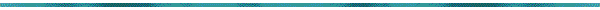 I. ЛИЧНА ИНФОРМАЦИЯ1. Име: Драгомир Асенов Кояджиков2. Номиниран от: 	Корнелия Нинова, Крум Зарков, Димитър Стоянов, Явор Божанков, Филип Попов, Дора Янкова , Пенчо Милков, Денчо Бояджиев, Жельо Бойчев, Драгомир Стойнев – Парламентарна група „БСП за България“3. Препоръки: Към 29 август 2017 г. на интернет страницата на Народното събрание не са публикувани препоръки и/или становища за Драгомир Асенов Кояджиков.Източник: Интернет страница на Народното събрание.4. Дата и място на раждане: Роден на 5 декември 1972 г. в гр. София.Източник: http://comdos.bg/5. Семейно положение: Женен, съпруга – Спаска Кинчева.Източник: Декларацията за имотното състояние, произхода на средствата за придобиване на имуществото и за наличието на частен интерес (с.10-22).6. Владеене на чужди езици: Владее немски и руски езици.Източник: Подробна автобиография, публикувана на интернет страницата на Народното събрание, съгл. Процедурни правила за условията и реда за предлагане на кандидати, представяне и публично оповестяване на документите, изслушване на кандидатите за избор на членове за съдийската и за прокурорската колегия на Висшия съдебен съвет от квотата на Народното събрание (Процедурните правила).7. Образование: 1991 – 1996 г. Бургаски свободен университет, специалност „Право“. Среден успех от курса на обучението „Добър“ /4.27/. Среден успех от държавните изпити „Среден“ /3.00/.Източник: Подробна автобиография, публикувана на интернет страницата на Народното събрание, съгл. Процедурните правила.8. Продължаващо обучение (участия в семинари, дискусии): 14/15.06.2012 – Регионално обучение – съдилищата и прокуратурите, специализирани в борбата с организираната престъпност, в Югоизточна Европа10/12.06.2013 – Обучение на тема „Защита на финансовите интереси на ЕС. Престъпни състави. Функции на ОЛАФ.“, НИП02/04.10.2013 – Обучение на тема „Отнемане и замразяване на имущество, свързано с престъпна дейност. Признаване, изпълнение и изпращане на решения за конфискация или отнемане и решения за налагане на финансови санкции“, НИП23/25.10.2013 – Обучение на тема „Задружна престъпна дейност – материално правни и процесуални въпроси. Борба с организираната престъпност в ЕС – тенденции и правни инструменти“, НИП02/04.07.2013 – Обучение на тема „Международна правна помощ и международно сътрудничество по наказателни дела. Евроджъст. Европол.“, НИП25/27.02.2015 - „Специализирано обучение по административно-наказателно право“, НИПОбучение на тема „Гаранции за защита от дискриминация (чл. 14 ЕКПЧ и Протокол №12 към Конвенцията“12/14.05.2015 – Обучение на тема „Международно право, национално право и права на човека“, НИП19/21.05.2015 – „Наказателни, административни и граждански аспекти на защитата на правата на човека. Перспективи пред националното и европейското законодателство“, НИП Участие в работна среща по права на човекаОбучение по компютърни престъпленияИзточник: Подробна автобиография, публикувана на интернет страницата на Народното събрание, съгл. Процедурните правила.9. Стаж:В орган на съдебната власт:24/10/2011 – до настоящия момент	съдия, Апелативен специализиран наказателен съд22/05/2006 – 24/10/2011			съдия, Софийски районен съд06/01/2004 – 22/05/2006			съдия, Районен съд Русе07/04/1999 – 05/01/2004	следовател, Окръжен следствен отдел, Русе03/07/1997 – 03/07/1998			съдебен кандидат, Окръжен съд РусеИзвън орган на съдебната власт:  
нямаИзточник: Подробна автобиография и кадрова справка, публикувани на интернет страницата на Народното събрание, съгл. Процедурните правила.II. Професионална дейност:1. Текуща длъжност: съдия в Апелативен специализиран наказателен съд2. Кариерно израстване: Драгомир Кояджиков завършва юридическото си образование в Бургаския свободен университет през 1996 г., а от 03.07.1997 до 03.07.1998 г. е съдебен кандидат в Окръжен съд Русе.През 1999 г. е назначен на длъжност „следовател“ в Окръжен следствен отдел Русе, като заема тази длъжност в продължение на 5 години. От 06.01.2004 г. е съдия в Районен съд Русе.С решение на ВСС по протокол №24/17.05.2006 г. Драгомир Кояджиков е назначен на длъжност „съдия“ в Софийски районен съд при условията на чл. 67, ал. 1, т. 1 КТ. През 2011 г. след участие в конкурс за съдии в Апелативния специализиран наказателен съд г-н Кояджиков е повишен в длъжност „съдия“ в Апелативен специализиран наказателен съд с ранг „съдия във ВКС“, считано от датата на встъпване в длъжност. Той заема тази длъжност и към настоящия момент.Последното атестиране на съдия Драгомир Кояджиков обхваща периода 27.05.2011 – 27.05.2015 г. С решение на ВСС по протокол №48/24.09.2015 г. е приета комплексна оценка от атестирането „много добра“.На 20.06.2017 г. Драгомир Кояджиков е номиниран за член на Съдийската колегия на ВСС от квотата на Народното събрание от народни представители от парламентарната група „БСП за България“.Източник: Подробна автобиография и кадрова справка, публикувани на интернет страницата на Народното събрание, съгл. Процедурните правила. Протоколи от заседания на ВСС.3. Данни от атестационни формуляри: непублични4. Дисциплинарни наказания и поощрения:В приложената кадрова справка на съдия Драгомир Асенов Кояджиков не присъстват данни за дисциплинарни наказания и поощрения. III. ИМУЩЕСТВО И ОБЩЕСТВЕНО ПОЛОЖЕНИЕ1. Данни от Декларация по Закона за предотвратяване и установяване на конфликт на интереси (ЗПУКИ)В декларацията по Закона за предотвратяване и установяване на конфликт на интереси (ЗПУКИ) Драгомир Асенов Кояджиков е декларирал следните обстоятелства: ипотечен кредит в размер на 20 000 евро от „Райфайзен банк“ АД със срок на погасяване петнадесет години. Източник: Декларация по ЗПУКИ от 12.02.2009 г., достъпна на интернет страницата на ВСС.2. Данни от декларации към Сметна Палата Представените данни са актуални към датата на внасяне на предложението за издигане на кандидатурата на Драгомир Асенов Кояджиков за член на ВСС в Народното събрание – 20.06.2017 г. URL адресите на всички посочени хипервръзки са последно посетени на 28.08.2017 г.Името на Драгомир Асенов Кояджиков не присъства в заключенията на Сметната палата за несъответствие на декларираните данни: Публикуваните по-долу данни и обстоятелства, които подлежат на деклариране пред Сметната палата до 2016 г. и пред Инспектората към ВСС от 2017 г., могат да бъдат видяни в декларациите за съответната година: 200620072008 – уведомление 20092010 – уведомление 2011 – уведомление 20122013201420152016Както и в Декларацията за имотното състояние, произхода на средствата за придобиване на имуществото и за наличието на частен интерес (с.10-22).3. Имотен регистър3.1. Служба по вписванията - Русе за периода от 01.01.1992 г. до 28.08.2017 г.3.2. Служба по вписванията - София за периода от 01.01.1992 г. до 28.08.2017 г.4. Участие в НПО и други организации: Няма данни. 5. Принадлежност към Държавна сигурност и разузнавателните служби на българската народна армия:На Драгомир Асенов Кояджиков са извършени две проверки от Комисията за разкриване на документите и за обявяване на принадлежност на български граждани към Държавна сигурност и разузнавателните служби на Българската народна армия – на 25.06.2008 г. и на 28.10.2009 г. Заключенията на проверките са „неустановена принадлежност“. Източник:  http://comdos.bg/IV. ДРУГИ1. В медиите2. Комуникационен дневникПредставянето бе изпратено на Драгомир Асенов Кояджиков за преглед и коментар на 29 август 2017 г. Към 5 септември 2017 г. няма отговор.Пореден № по справката1КнигаВПИСВАНИЯ Тип АктДоговор за наем Година2017 СтраниНаемодател, условие: 50 лв/дка, срок: 5 г. от 01.10.2018 г. – физическо лице
Наемодател, условие: 50 лв/дка, срок: 5 г. от 01.10.2018 г. - Драгомир Асенов КояджиковСтраниНаемател/Пренаемател(Наем), условие: 50 лв/дка, срок: 5 г. от 01.10.2018 г. - ЕИК / БУЛСТАТ 827210753 ПРОИЗВОДСТВЕНО ПОТРЕБИТЕЛНА КООПЕРАЦИЯ-БРЪШЛЯН  ИмотПоземлен имот, площ по док. - 15.000 дка, местност - Еска балък, обл. Русе, общ. Сливо поле, с. Бръшлен СтраниНаемодател, условие: 50 лв/дка, срок: 5 г. от 01.10.2018 г. – физическо лице
Наемодател, условие: 50 лв/дка, срок: 5 г. от 01.10.2018 г. - Драгомир Асенов КояджиковСтраниНаемател/Пренаемател(Наем), условие: 50 лв/дка, срок: 5 г. от 01.10.2018 г. - ЕИК / БУЛСТАТ 827210753 ПРОИЗВОДСТВЕНО ПОТРЕБИТЕЛНА КООПЕРАЦИЯ-БРЪШЛЯН    ИмотПоземлен имот, площ по док. - 10.302 дка, местност - Еска балък, обл. Русе, общ. Сливо поле, с. Бръшлен СтраниНаемодател, условие: 50 лв/дка, срок: 5 г. от 01.10.2018 г. - – физическо лице
Наемодател, условие: 50 лв/дка, срок: 5 г. от 01.10.2018 г. - Драгомир Асенов КояджиковСтраниНаемател/Пренаемател(Наем), условие: 50 лв/дка, срок: 5 г. от 01.10.2018 г. - ЕИК / БУЛСТАТ 827210753 ПРОИЗВОДСТВЕНО ПОТРЕБИТЕЛНА КООПЕРАЦИЯ-БРЪШЛЯН    ИмотПоземлен имот, площ по док. - 9.101 дка, местност - Ливадите, обл. Русе, общ. Сливо поле, с. Бръшлен СтраниНаемодател, условие: 50 лв/дка, срок: 5 г. от 01.10.2018 г. – физическо лице
Наемодател, условие: 50 лв/дка, срок: 5 г. от 01.10.2018 г. - Драгомир Асенов КояджиковСтраниНаемател/Пренаемател(Наем), условие: 50 лв/дка, срок: 5 г. от 01.10.2018 г. - ЕИК / БУЛСТАТ 827210753 ПРОИЗВОДСТВЕНО ПОТРЕБИТЕЛНА КООПЕРАЦИЯ-БРЪШЛЯН    ИмотПоземлен имот, площ по док. - 5.650 дка, местност - Хайвалъка, обл. Русе, общ. Сливо поле, с. Бръшлен СтраниНаемодател, условие: 50 лв/дка, срок: 5 г. от 01.10.2018 г. – физическо лице
Наемодател, условие: 50 лв/дка, срок: 5 г. от 01.10.2018 г. - Драгомир Асенов КояджиковСтраниНаемател/Пренаемател(Наем), условие: 50 лв/дка, срок: 5 г. от 01.10.2018 г. - ЕИК / БУЛСТАТ 827210753 ПРОИЗВОДСТВЕНО ПОТРЕБИТЕЛНА КООПЕРАЦИЯ-БРЪШЛЯН    ИмотПоземлен имот, площ по док. - 8.575 дка, местност - Гредата, обл. Русе, общ. Сливо поле, с. Бръшлен СтраниНаемодател, условие: 50 лв/дка, срок: 5 г. от 01.10.2018 г. – физическо лице
Наемодател, условие: 50 лв/дка, срок: 5 г. от 01.10.2018 г. - Драгомир Асенов КояджиковСтраниНаемател/Пренаемател(Наем), условие50 лв/дка, срок5 г. от 01.10.2018 г. - ЕИК / БУЛСТАТ 827210753 ПРОИЗВОДСТВЕНО ПОТРЕБИТЕЛНА КООПЕРАЦИЯ-БРЪШЛЯН    ИмотПоземлен имот, площ по док. - 3.801 дка, местност - Чифлишка гора, обл. Русе, общ. Сливо поле, с. Бръшлен Пореден № по справката2КнигаПРЕХВЪРЛЯНИЯ Тип АктПокупко-продажба на недвижим имот с н.а. Година2016 СтраниПродавач - Драгомир Асенов Кояджиков  СтраниКупувач(Частна собственост) – физическо лице  ИмотСамостоятелен обект в сграда, обект в сгр. - Изба 8,61кв.м, предназначение - Жилище, апартамент, площ по док. - 90.610 кв. м., заедно с 1,661% ид.ч от очс, обл. Русе, общ. Русе, гр. Русе Пореден № по справката3КнигаВПИСВАНИЯ Тип АктДоговор за наем Година2012 СтраниНаемодател, условие: 30лв/дка, срок: 5г. - Драгомир Асенов Кояджиков  СтраниНаемател/Пренаемател(Наем), условие: 30лв/дка, срок: 5г. - ЕИК / БУЛСТАТ 827210753 ПРОИЗВОДСТВЕНО ПОТРЕБИТЕЛНА КООПЕРАЦИЯ-БРЪШЛЯН  ИмотПоземлен имот, площ по док. - 10.302 дка, местност - Еска балък, обл. Русе, общ. Сливо поле, с. Бръшлен СтраниНаемодател, условие:30лв/дка, срок: 5г. - Драгомир Асенов Кояджиков    СтраниНаемател/Пренаемател(Наем), условие: 30лв/дка, срок: 5г. - ЕИК / БУЛСТАТ 827210753 ПРОИЗВОДСТВЕНО ПОТРЕБИТЕЛНА КООПЕРАЦИЯ-БРЪШЛЯН    ИмотПоземлен имот, площ по док. - 15.000 дка, местност - Еска балък, обл. Русе, общ. Сливо ПОЛЕ, с. Бръшлен Пореден № по справката4КнигаВПИСВАНИЯ Тип АктДоговор за наем Година2008 СтраниНаемодател - Драгомир Асенов Кояджиков  СтраниНаемател/Пренаемател(Наем), условие: 15лв, срок: 5г - ЕИК / БУЛСТАТ 827210753 ПРОИЗВОДСТВЕНО ПОТРЕБИТЕЛНА КООПЕРАЦИЯ-БРЪШЛЯН  ИмотПоземлен имот, площ по док. - 10.302 дка, местност - Еска балък, обл. Русе, общ. Сливо поле, с. Бръшлен СтраниНаемодател - Драгомир Асенов Кояджиков    СтраниНаемател/Пренаемател(Наем), условие: 15лв, срок: 5г - ЕИК / БУЛСТАТ 827210753 ПРОИЗВОДСТВЕНО ПОТРЕБИТЕЛНА КООПЕРАЦИЯ-БРЪШЛЯН    ИмотПоземлен имот, площ по док. - 15.000 дка, местност - Еска балък, обл. Русе, общ. Сливо поле, с. Бръшлен Пореден № по справката5КнигаПРЕХВЪРЛЯНИЯ Тип АктПродажба Година2007 СтраниПРОДАВАЧ - Драгомир Асенов Кояджиков  СтраниИмотПоземлен имот, земя с пл. 1102.00 кв.м. пи №## кад.район ### м/стта Хайдук дере гр. Русе Пореден № по справката6КнигаПРЕХВЪРЛЯНИЯ Тип АктПродажба Година2006 СтраниПРОДАВАЧ - Драгомир Асенов Кояджиков  СтраниКУПУВАЧ – физическо лицеИмотПоземлен имот, апарт. № ### на ### ет., пл. 67,30 кв.м., изб.пом. № # с пл. 6,94 кв.м., гараж № # в гр. Русе с пл. 20,44 кв.м.Пореден № по справката7КнигаОТБЕЛЯЗВАНИЯ Тип АктЗаличаване на договорна ипотека Година2006 Свързани актовеТип на отношението: Заличаване на ипотека, Тип на акта: Договорна ипотекаСтраниКРЕДИТОР - ЕИК / БУЛСТАТ 121144460 БУЛБАНК АД  СтраниИПОТЕКАРЕН ДЛЪЖНИК - Драгомир Асенов Кояджиков  ИмотПоземлен имот, апартамент №# в гр. Русе в жил. сграда на ет.# с площ 67.30кв.м.  Пореден № по справката8КнигаПРЕХВЪРЛЯНИЯ Тип АктПродажба Година2006 СтраниПРОДАВАЧ - Драгомир Асенов Кояджиков  СтраниИмотПоземлен имот, нива от 13.3дк. м.Хайвалъка, нива от 9.067 дк. м.Акар гьол с. Бръшлен  Пореден № по справката9КнигаПРЕХВЪРЛЯНИЯ Тип АктПродажба Година2004 СтраниПРОДАВАЧ - Драгомир Асенов Кояджиков  СтраниКУПУВАЧ – физическо лице  ИмотПоземлен имот, нива от 51.998 дк. м. Ливадите с. БръшленПореден № по справката10КнигаДОГОВОРНИ ИПОТЕКИ Тип АктДоговорна ипотека Година2004 Свързани актовеТип на отношението: Заличаване на ипотека, Тип на акта: Заличаване на договорна ипотекаСтраниКРЕДИТОР - ЕИК / БУЛСТАТ 121144460 БУЛБАНК АД  СтраниИПОТЕКАРЕН ДЛЪЖНИК - Драгомир Асенов Кояджиков  ИмотПоземлен имот, апартамент №# в гр.Русе в жил. сграда на ет.# с площ 67.30кв.м.Пореден № по справката11КнигаПРЕХВЪРЛЯНИЯ Тип АктПродажба Година2004 СтраниПРОДАВАЧ - Драгомир Асенов Кояджиков  СтраниКУПУВАЧ – физическо лицеИмотПоземлен имот, магазин за пром.стоки в жил.сграда с площ 27.23 кв.м. Пореден № по справката12КнигаПРЕХВЪРЛЯНИЯ Тип АктПродажба Година2003 СтраниПРОДАВАЧ - Драгомир Асенов Кояджиков  СтраниКУПУВАЧ - ЕИК / БУЛСТАТ 117048869 СВИНЕКОМПЛЕКС-ГОЛЯМО ВРАНОВО ИНВЕСТ АД  ИмотПоземлен имот, нива с пл. 15,000 дка, м/ст Аша Кору с. Г.Враново Пореден № по справката1КнигаЗАКОННИ ИПОТЕКИ Тип АктУчредяване на законна ипотека Година2017 СтраниКредитор - ЕИК / БУЛСТАТ 831919536 УНИКРЕДИТ БУЛБАНК  СтраниИпотекарен длъжник - Драгомир Асенов Кояджиков
Ипотекарен длъжник – физическо лице   ИмотСамостоятелен обект в сграда, парцел -##, площ по док. - 111.970 кв. м., обл. София-Столична, общ. Столична, гр. София СтраниКредитор - ЕИК / БУЛСТАТ 831919536 УНИКРЕДИТ БУЛБАНК    СтраниИпотекарен длъжник - Драгомир Асенов Кояджиков
Ипотекарен длъжник – физическо лице   ИмотСамостоятелен обект в сграда, парцел - ##, площ по док. - 25.010 кв. м., ГАРАЖ #, обл. София-Столична, общ. Столична, гр. София СтраниКредитор - ЕИК / БУЛСТАТ 831919536 УНИКРЕДИТ БУЛБАНК    СтраниИпотекарен длъжник, идеални части: ОБЩО 5,602% И 1,172% - Драгомир Асенов Кояджиков
Ипотекарен длъжник, идеални части: ОБЩО 5,602% И 1,172% – физическо лице        ИмотПоземлен имот, парцел - ##, площ по док. - 614.000 кв. м., обл. София-Столична, общ. Столична, гр. София Пореден № по справката2КнигаПРЕХВЪРЛЯНИЯ Тип АктПокупко-продажба на недвижим имот с н.а. Година2017 СтраниПродавач - ЕИК / БУЛСТАТ 831493848 МИНСТРОЙ ХОЛДИНГ  СтраниКупувач(Частна собственост) – физическо лице    Купувач(Частна собственост) - Драгомир Асенов КояджиковИмотСамостоятелен обект в сграда, парцел - ##, площ по док. - 111.970 кв. м., обл. София-Столична, общ. Столична, гр. София СтраниПродавач - ЕИК / БУЛСТАТ 831493848 МИНСТРОЙ ХОЛДИНГ    СтраниКупувач(Частна собственост), идеални части: ОБЩО 5,602% И 1,172% - Драгомир Асенов Кояджиков
Купувач(Частна собственост), идеални части: ОБЩО 5,602% И 1,172% – физическо лице        ИмотПоземлен имот, парцел - ##, площ по док. - 612.000 кв. м., обл. София-Столична, общ. Столична, гр.София СтраниПродавач - ЕИК / БУЛСТАТ 831493848 МИНСТРОЙ ХОЛДИНГ    СтраниКупувач(Частна собственост) - Драгомир Асенов Кояджиков
Купувач(Частна собственост) – физическо лице   ИмотСамостоятелен обект в сграда, парцел - ##, площ по док. - 25.010 кв. м., гараж #, обл. София-Столична, общ. Столична, гр.София Пореден № по справката3КнигаЗАКОННИ ИПОТЕКИ Тип АктУЧРЕДЯВАНЕ НА ЗАКОННА ИПОТЕКА Година2007 Условиекредит - 20 000 евро  СтраниКРЕДИТОДАТЕЛ - ЕИК / БУЛСТАТ 831558413 РАЙФАЙЗЕНБАНК  СтраниИПОТЕКАРЕН ДЛЪЖНИК - Драгомир Асенов Кояджиков  ИмотСамостоятелен обект в сграда, площ по док. - 62.890 кв.м., Описание: апартамент; Тип на имота: Градски; обл. София-Столична, общ. Столична, гр.София Пореден № по справката4КнигаПРЕХВЪРЛЯНИЯ Тип АктПРОДАЖБА НА НЕДВИЖИМ ИМОТ Година2007 СтраниПРОДАВАЧ - ЕИК / БУЛСТАТ 130897392 МАРГИ 2002  СтраниКУПУВАЧ - Драгомир Асенов Кояджиков  ИмотСамостоятелен обект в сграда, площ по док. - 62.890 кв.м., Описание: апартамент; Тип на имота: Градски; обл. София-Столична, общ. Столична, гр.София Пореден № по справката5КнигаПРЕХВЪРЛЯНИЯ Тип АктПРОДАЖБА НА НЕДВИЖИМ ИМОТ Година2004 СтраниПРОДАВАЧ – физическо лице   СтраниКУПУВАЧ - Драгомир Асенов Кояджиков  ИмотСамостоятелен обект в сграда, площ по док. - 58.470 кв.м., Описание: апартамент; Мазе: ##; Тип на имота: Градски; обл. София-Столична, общ. Столична, гр.СофияЗаглавие и връзка към публикацияМедия, автор, датаСъдии бойкотират "Антимафия"Труд, Ани Пармаксизян27 юни 2011 г.Ценко Чоков остава в арестаБНТ10 март 2017 г.БСП номинира шестима за членове на ВСС, неангажирани в актуални споровеКапитал20 юни 2017 г.